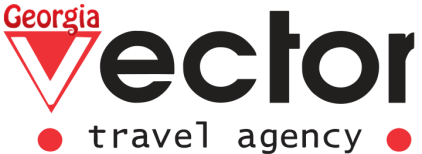 Вкусная Грузия(4 дня/ 3 ночи)ПРОЖИВАНИЕ: 3 ночи в ТбилисиДЕНЬ 1: ТБИЛИСИ Прибытие в Тбилиси, где в аэропорту вас встретит представитель нашей турфирмы.  Трансфер в отель в г. Тбилиси.  Размещение. Отдых. Свободный вечер.(Ночь в Гостинице в г. Тбилиси)ДЕНЬ 2: ТБИЛИСИ - МЦХЕТА Завтрак в гостинице.Трансфер на экскурсию в древний город-музей Мцхета.Мцхета – это древний город-музей, бывшая столица Восточной Грузии.Посещение древних и уникальных монастырей Джвари и Светицховели (оба памятника входят в мировое наследие ЮНЕСКО) входит в обязательную программу любого гостя Грузии«Джвари»  - первый монастырь Грузии, 5-6 век. Именно здесь Св. Нино водрузила свой крест из виноградной лозы и начала проповедовать христианство. Лермонтов поселил здесь Мцыри и описал в своей поэме прекрасный вид, который открывается с этого святого для всех грузин места.«Светицховели» – центральный кафедрал Грузии, 10 век.  Здесь короновали и хоронили царей. Уникальные фрески  святыни всемирной православной культуры хранятся в стенах этого монастыря.Факультативно: Посещение  винного погреба. Вино домашнего изготовления 2-х сортов - красное, белое и чача. Винодел расскажет историю виноградной культуры и производства вина в Грузии. Обед и мастер классы Грузинской кухни. Учимся готовить Хинкали.Трансфер в Тбилиси.Обзорная экскурсия по Тбилиси:Экскурсия начинается в парке Рике. Полюбовавшись великолепной панорамой Старого Города, мы канатной дорогой отправимся к Крепости Нарикала - главной цитадели многих столетий.Затем спустимся по узким мощеным улочкам и посетим единственную в Тбилиси мечеть. Следуя вглубь по Инжировому ущелью, мы увидим небольшой водопад.Следующий объект нашей пешей экскурсии - «Абанотубани» (дословно «банный район») - известен целительными серными банями. Ранее они служили не только в качестве центров личной гигиены и восстановления сил (предшественники современных спа), но и местом для встреч.По дороге мы сможем заглянуть в уютные открытые кафе и ресторанчики, славящиеся своим кавказским гостеприимством, невероятно вкусной кухней и винами.Мы обязательно пройдемся по пешеходному «Мосту Мира», раскинувшемуся над рекой Мтхвари — он, точно, запомнится своим футуристическим дизайном, выбивающимся из общего архитектурного ансамбля нашей столицы.Не останется без нашего внимания и Храм Сиони (XVII в.). Раньше он служил главным Кафедральным Собором и одновременно резиденцией Патриарха-Католикоса Грузии влоть до момента возведения Церкви Святой Троицы в 2004 году.Также мы обязательно увидим самый старый из сохранившихся храмов Тбилиси — Анчисхати (VI в. до н.э.)И как равнодушно пройти мимо часовой башни известного Театра Мирионеток Резо Габриадзе? Это день наедине с потрясающим Тбилиси останется в вашей памяти навсегда! (Ночь в Гостинице в г. Тбилиси)ДЕНЬ 3: ТБИЛИСИ – КАХЕТИЯ МАСТЕР-КЛАССИ ПО ВЫПЕЧКЕ ГРУЗИНСКОГО ХЛЕБА И ХАЧАПУРИЗавтрак в гостинице. Нас с вами ждёт незабываемый тур в прекрасный старинный город Любви — Сигнахи и экскурсия в Монастырь Бодбе — сокровенное место паломничества многих верующих. путь лежит в Кахетинский регион, славящийся традиционным виноделием. Огромные угодья с раскидистыми виноградниками впечатлят не только ценителей высококачественного вина, но и тех, кто любит живописную природу.Первое, что мы посетим в этом чарующем крае, это — священный Монастырь Бодбе, являющийся популярным местом паломничества. На его территории находятся мощи Равноапостольной Св. Нино (именно благодаря ей христианство стало официальной религией Грузии в 326 году).Следующая остановка — «Город Любви» — Сигнахи. Несмотря на его реставрацию, первозданный, исторический вид города сохранён. Бродя по улочкам, мы сможем окунуться в атмосферу прошлых веков. А какие здесь великолепные виды на Алазанскую Долину и Кавказские горы! На обед нас ждут в Кахетинской семье, где продегустируем домашние блюда из эко-продуктов и домашнее вино. Мастер-классы по выпечки традиционного грузинского хлеба "шоти" в тоне и Хачапури.(Ночь в Гостинице в г. Тбилиси)Расстояния в пути: Тбилиси – Cигнахи-130 км.ДЕНЬ 4  ТБИЛИСИЗавтрак в гостинице. 12: 00 Освобождение номеров. Трансфер (на ж-д вокзал / аэропорт Тбилиси / автовокзал).*СТОИМОСТЬ УКАЗАНА ЗА ВЕСЬ ТУР, НА ОДНОГО ЧЕЛОВЕКА В USD. В СТОИМОСТЬ ТУРА ВХОДИТ:*Трансфер: Аэропорт – Отель – Аэропорт* Проживание в гостинице выбранной категории на базе завтрака* Экскурсия – Тбилиси – Мцхета и Кахети* Обед, дегустация и мастер-классы в винном погребе по программе  в Кахети* Сопровождение русскоязычного гида во время экскурсий* Транспортное обслуживание во время экскурсииВ СТОИМОСТЬ ТУРА НЕ ВХОДИТ:*Авиабилеты*Личные расходы*Обеды и ужины вне программы  *Медицинская страховка*Обед, дегустация и мастер-классы в винном погребе по программе  в Мцхета – 20 USD *ПЦР-Тест – стоимость от 30- 35 USD на одного человека, с вызовом лаборатории в отель. Оплачивается при покупке тура.*Указанные цены могут меняться согласно курсу доллара на момент бронирования.
*Указанные отели могут быть заменены аналогичными.
*Компания оставляет за собой право менять экскурсионные дни и последовательность туристических объектов на момент бронирования. 
*Компания не несет ответственность за ущерб, нанесенный в случае форс-мажорных обстоятельств, стихийных бедствий, непредвиденных задержек на дорогах и тому подобное.Проживание SNGLDBLTRPLОтель 3* Эконом (Voyager, Oriental, Epic, Vista, London Palace или подобные)310250240Отель 3*(Maria Luis, Margo Palace, Ibis Stadium или подобные)320270260Отель 4* Эконом (Dolabauri, Green Tower, Grand Palace или подобные)320270260Отель 4*(Brim, Brosse Garden, Astoria Tbilisi, Magnolia, Velvet, Ramada By Wyndham Old City, Best Western Tbilisi, Radius  или подобные)360310300